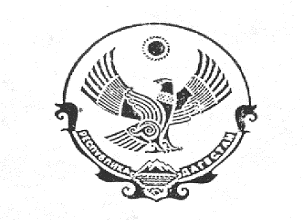 РЕСПУБЛИКА ДАГЕСТАНАДМИНИСТРАЦИЯ СЕЛЬСКОГО ПОСЕЛЕНИЯ«сельсовет Касумкентский»368760 с. Касумкент, ул. М. Стальского 4, С. Стальский район, Республика Дагестан«29» июня 2021 г.                                                                                        № 94         «Об утверждении порядка информирования граждан о порядке строительства объектов капитального строительства на земельных участках, предназначенных для ведения гражданами личного подсобного хозяйства, садоводства, огородничества, индивидуального жилищного строительства на территории сельского поселения «сельсовет Касумкентский»        В соответствии с Градостроительным кодексом Российской Федерации, Федеральным законом от 02.08.2019 №267-ФЗ "О внесении изменений в отдельные законодательные акты Российской Федерации, руководствуясь Уставом муниципального образования сельского поселения, администрация сельского поселения «сельсовет «Касумкентский»ПОСТАНОВЛЯЕТ:1. Утвердить порядок информирования граждан о порядке строительства объектов капитального строительства на земельных участках, предназначенных для ведения гражданами личного подсобного хозяйства, садоводства, огородничества, индивидуального гаражного или индивидуального жилищного строительства (прилагается).2. Определить ответственным за информирование населения о порядке строительства объектов капитального строительства на земельных участках, предназначенных для ведения гражданами личного подсобного хозяйства, садоводства, огородничества, индивидуального гаражного или индивидуального жилищного строительства специалиста по землеустройству администрации сельского поселения.3. Настоящее постановление подлежит официальному опубликованию (обнародованию) на официальном сайте муниципального образования сельского поселения «сельсовет «Касумкентский».4. Контроль за исполнением настоящего постановления оставляю за собой. Глава администрации СП«сельсовет Касумкентский»                                                              Д.С. Бабаев   УтвержденПостановлением администрации сельского поселенияот 29.06.2021 №94Порядок информирования граждан о порядке строительства объектов капитального строительства на земельных участках, предназначенных для ведения гражданами личного подсобного хозяйства, садоводства, огородничества, индивидуального гаражного или индивидуального жилищного строительства1. Настоящий Порядок разработан в соответствии счастью 13 статьи 16 Федерального закона от 03.08.2018 года №340-ФЗ «О внесении изменений в Градостроительный кодекс Российской Федерации и отдельные законодательные акты Российской Федерации» и определяет последовательность действий администрации сельского поселения «сельсовет Касумкентский» при информировании населения о порядке строительства объектов капитального строительства на земельных участках, предназначенных для ведения гражданами личного подсобного хозяйства, садоводства, огородничества, индивидуального гаражного или индивидуального жилищного строительства.2. К мероприятиям, направленным на информирование населения о порядке строительства объектов капитального строительства на земельных участках, предназначенных для ведения гражданами личного подсобного хозяйства, садоводства, огородничества, индивидуального гаражного или индивидуального жилищного строительства (далее - порядок строительства) относятся:- предоставление средствам массовой информации (далее - СМИ) сведений о порядке строительства;- размещение на официальном сайте администрации сельского поселения «сельсовет Касумкентский» в информационно-телекоммуникационной сети «Интернет» (далее - официальный сайт) информации о порядке строительства;- проведение встреч представителей администрации сельского поселения с гражданами по разъяснению порядка строительства;- размещение на информационных стендах администрации сельского поселения в здании администрации сельского поселения, Многофункциональном центре информации о порядке строительства;- ответов на письменные обращения, направленные, в том числе по адресу электронной почты администрации сельского поселения;- ответов на устные обращения, в том числе посредством консультирования по телефону или в ходе личного приема заинтересованных лиц специалистами администрации сельского поселения;2.2. На информационных стендах Администрации сельского поселения, многофункционального центра, официальном сайте Администрации сельского поселения, может размещаться следующая информация:а) комментариев извлечения из законодательных и иных нормативных правовых актов, содержащих нормы, регулирующие строительство и реконструкцию индивидуальных жилых домов и садовых домов;б) комментариев и разъяснений специалистов и экспертов по запросам граждан;в) ссылки на административные регламенты предоставления соответствующих муниципальных услуг;г) контактной информации органов местного самоуправления сельского поселения, специалистов администрации сельского поселения (месторасположение, график работы, номера телефонов, адреса официального сайта и электронной почты).2.3. Консультирование заинтересованных лиц осуществляется специалистами сельского поселения «сельсовет Касумкентский» в соответствии с установленным распределением должностных обязанностей:- в письменной форме на основании письменного обращения, в том числе по электронной почте;- в устной форме в дни приема специалистов сельского поселения2.4. Специалисты администрации сельского поселения проводят консультации по следующим вопросам:а) об органе, уполномоченном на рассмотрение заявлений, уведомлений в целях строительства на земельных участках, предназначенных для ведения гражданами личного подсобного хозяйства, садоводства, огородничества, индивидуального гаражного или индивидуального жилищного строительства на территории сельского поселения;б) о порядке обращения в уполномоченный орган в целях строительства объектов капитального строительства на земельных участках, предназначенных для ведения гражданами личного подсобного хозяйства, садоводства, огородничества, индивидуального гаражного или индивидуального жилищного строительства на территории сельского поселения;в) о сроке рассмотрения заявлений о предоставлении муниципальных услуг, уведомлений в целях строительства, их форме и заполнению;г) о правовых основаниях осуществления строительства объектов капитального строительства на земельных участках, предназначенных для ведения гражданами личного подсобного хозяйства, садоводства, огородничества, индивидуального гаражного или индивидуального жилищного строительства на территории сельского поселения;д) об исчерпывающем перечне документов, необходимых в соответствии с законодательными или иными нормативными правовыми актами для предоставления в уполномоченный орган в целях осуществления строительства объектов капитального строительства на земельных участках, предназначенных для ведения гражданами личного подсобного хозяйства, садоводства, огородничества, индивидуального гаражного или индивидуального жилищного строительства на территории сельского поселения;е) об исчерпывающем перечне оснований для отказа в приеме документов, необходимых для предоставления муниципальных услуг, оснований для возврата документов заинтересованным лицам;ж) об исчерпывающем перечне оснований для отказа в предоставлении муниципальных услуг;3.Размещение информации в СМИ, на официальном сайте, на информационном стенде осуществляется в течение одного месяца со дня внесения изменений в законодательство, регулирующее порядок строительства объектов капитального строительства на земельных участках, предназначенных для ведения гражданами личного подсобного хозяйства, садоводства, огородничества, индивидуального гаражного или индивидуального жилищного строительстваВстречи с гражданами проводятся по мере необходимости на основании обращений граждан.5. Ответственные лица, указанные в пункте 2 настоящего постановления, для размещения информации на сайте администрации сельского поселения готовят информацию, указанную в пункте 2 настоящего порядка, и направляют специалисту, ответственному за размещение информации на сайте администрации сельского поселения «сельсовет Касумкентский».6. Специалист, ответственный за размещение информации на сайте администрации  сельского поселения, размещает предоставленную информацию лицом, указанным в пункте 2 настоящего постановления, на сайте администрации сельского поселения в порядке.ПОСТАНОВЛЕНИЕ